Школьная           олимпиада 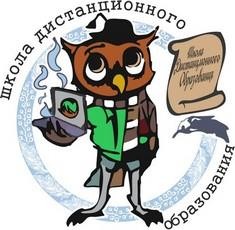                                  по ОБЖ     «Безопасность и здоровый                                   образ жизни»                                8-11 классы                                    Дата проведения: 1- 13 февраля 2023 г.Дорогие участники олимпиады!Выполненные работы необходимо отправить на электронную почту akh84@yandex.ru до 13 февраля 2023 года (включительно).Документ (изображения) с ответами необходимо назвать: «Фамилия Имя класс Школьная олимпиада по ОБЖ».Образец имени файла: Иванов Иван Школьная олимпиада по ОБЖ.docУкажите полные данные:Фамилия, имя ученика:ФИО учителя ОБЖ: Город (деревня, село): Класс: Электронная почта:БЛАНК ОТВЕТОВОтветы на задания олимпиады необходимо записать в бланк, в соответствии с номером задания.*  - заполняется преподавателем№ вопроса№ вопроса№ вопроса№ вопроса№ вопроса№ вопроса№ вопроса1234567ответ10111213141516ответ17181920212223ответ2425262728Итого: * Итого: * ответИтого: * Итого: * 